ANEXO IV - RELATÓRIO DE PRESTAÇÃO DE CONTAS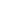 		Nº Processo: Natal/RN, ____/____/____._______________________________________Requerente DO EVENTODO EVENTODO EVENTODO EVENTODO EVENTODO EVENTODO EVENTODO EVENTODO EVENTODO EVENTODO EVENTODescrição do evento: Descrição do evento: Descrição do evento: Descrição do evento: Descrição do evento: Descrição do evento: Descrição do evento: Descrição do evento: Descrição do evento: Descrição do evento: Descrição do evento: Destino:Destino:Destino:Destino:Itinerário:Itinerário:Itinerário:Itinerário:Itinerário:Período de realização:Período de realização:DO INTERESSADODO INTERESSADODO INTERESSADODO INTERESSADODO INTERESSADODO INTERESSADODO INTERESSADODO INTERESSADODO INTERESSADODO INTERESSADODO INTERESSADONome: Nome: Nome: Nome: Nome: Nome: Nome: Nome: Nome: Nome: Nome: Matrícula:Matrícula:Matrícula:Matrícula:Matrícula:Matrícula:CPF:CPF:CPF:CPF:RG: DAS ATIVIDADES DESENVOLVIDASDAS ATIVIDADES DESENVOLVIDASDAS ATIVIDADES DESENVOLVIDASDAS ATIVIDADES DESENVOLVIDASDAS ATIVIDADES DESENVOLVIDASDAS ATIVIDADES DESENVOLVIDASDAS ATIVIDADES DESENVOLVIDASDAS ATIVIDADES DESENVOLVIDASDAS ATIVIDADES DESENVOLVIDASDAS ATIVIDADES DESENVOLVIDASDAS ATIVIDADES DESENVOLVIDASDATAHORÁRIOHORÁRIOLOCALLOCALLOCALLOCALDESCRIÇÃODESCRIÇÃODESCRIÇÃODESCRIÇÃODA UTILIZAÇÃO DO AUXÍLIO FINANCEIRODA UTILIZAÇÃO DO AUXÍLIO FINANCEIRODA UTILIZAÇÃO DO AUXÍLIO FINANCEIRODA UTILIZAÇÃO DO AUXÍLIO FINANCEIRODA UTILIZAÇÃO DO AUXÍLIO FINANCEIRODA UTILIZAÇÃO DO AUXÍLIO FINANCEIRODA UTILIZAÇÃO DO AUXÍLIO FINANCEIRODA UTILIZAÇÃO DO AUXÍLIO FINANCEIRODA UTILIZAÇÃO DO AUXÍLIO FINANCEIRODA UTILIZAÇÃO DO AUXÍLIO FINANCEIRODA UTILIZAÇÃO DO AUXÍLIO FINANCEIROMontante do auxílio financeiro liberado:Montante do auxílio financeiro liberado:Montante do auxílio financeiro liberado:Montante do auxílio financeiro liberado:Montante do auxílio financeiro liberado:Montante do auxílio financeiro liberado:Montante do auxílio financeiro liberado:Montante do auxílio financeiro liberado:Montante do auxílio financeiro liberado:Montante do auxílio financeiro liberado:Montante do auxílio financeiro liberado:DESPESAS REALIZADASDESPESAS REALIZADASDESPESAS REALIZADASDESPESAS REALIZADASDESPESAS REALIZADASDESPESAS REALIZADASDESPESAS REALIZADASDESPESAS REALIZADASDESPESAS REALIZADASDESPESAS REALIZADASDESPESAS REALIZADASDataDataValor (R$)Valor (R$)Valor (R$)FinalidadeFinalidadeFinalidadeDocumento comprobatório da despesaDocumento comprobatório da despesaDocumento comprobatório da despesaTotalTotalVALOR A SER RESSARCIMENTO ATRAVÉS DE GRU = VALOR A SER RESSARCIMENTO ATRAVÉS DE GRU = VALOR A SER RESSARCIMENTO ATRAVÉS DE GRU = VALOR A SER RESSARCIMENTO ATRAVÉS DE GRU = VALOR A SER RESSARCIMENTO ATRAVÉS DE GRU = VALOR A SER RESSARCIMENTO ATRAVÉS DE GRU = 